Social Media - Acceptable Use AgreementThis Agreement is to be read by players, and parents/carers of those under 18, in order to ensure the obligations are understood before signing.Hinckley Ladies Netball Club understands the importance of and need for the responsible use of social media and their responsibility for helping to safeguard young people in the sport of netball. We ask all members, parents and people in positions of trust to read the England Netball Social Media Policy and ensure that they, their child or the young people in their association have understood the importance of the Policy and the expectations on them in relation to their use of social media.I understand that:- I am responsible for my behaviour when using social media and texts relating to a member, connected participant or employee of England Netball  and the sport of netball, including anything re-posted and my use of language;I have read and understand the England Netball Social Media policy and understand that I may be subject to Disciplinary Action should I breach its usage guidance;I will not post anything on social media that directly impacts Hinckley Ladies, acts as an opinion of Hinckley Ladies, or under Hinckley Ladies name (unless a committee member with personal access to the Hinckley Ladies accounts);I will not post or give out any personal details, such as name, address, age and contact numbers, either of myself or any other person; I understand that if there is need for anyone to take action as a result of my use of social media in the sport of netball, that either myself or my parent/carer (if under 18) may be contacted. 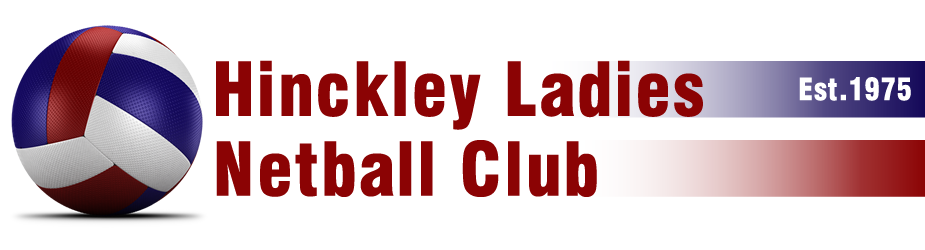 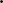 